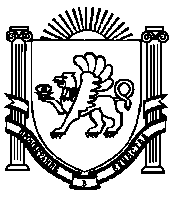 АДМИНИСТРАЦИЯЖЕМЧУЖИНСКОГО СЕЛЬСКОГО ПОСЕЛЕНИЯНИЖНЕГОРСКОГО РАЙОНАРЕСПУБЛИКИ КРЫМПОСТАНОВЛЕНИЕ № 54-П31 мая 2021 года								с. ЖемчужинаО внесении изменений в постановление администрации Жемчужинского сельского поселения Нижнегорского района Республики Крым от 19 марта 2020 года № 43-ПВ соответствии с Федеральным законом от 6 октября 2003 года №131-ФЗ «Об общих принципах организации местного самоуправления в Российской Федерации», Постановлением Совета министров Республики Крым от 11 мая 2018 года № 220 «О некоторых вопросах, связанных с заключением соглашений о мерах по социально-экономическому развитию и оздоровлению государственных финансов Республики Крым» (с изменениями и дополнениями), Соглашением от 10 февраля 2021 года № 124 «О мерах по социально-экономическому развитию и оздоровлению муниципальных финансов муниципального образования Жемчужинское сельское поселение Нижнегорского района Республики Крым на 2021 год», Уставом муниципального образования Жемчужинское сельское поселение Нижнегорского района Республики Крым, в целях роста доходного потенциала и оптимизации расходов бюджета муниципального образования, администрация Жемчужинского сельского поселения Нижнегорского района Республики КрымПОСТАНОВЛЯЕТ:1. Внести изменения в План мероприятий по росту доходного потенциала муниципального образования Жемчужинское сельское поселение Нижнегорского района Республики Крым и по оптимизации расходов бюджета муниципального образования Жемчужинское сельское поселение Нижнегорского района Республики Крым на 2020-2024 годы, утвержденный постановлением администрации Жемчужинского сельского поселения Нижнегорского района Республики Крым от 19 марта 2020 года № 43-П, изложив его в новой редакции согласно приложению 1.2. Обнародовать настоящее постановление на официальном Портале Правительства Республики Крым на странице Нижнегорского района (nijno.rk.gov.ru) в разделе «Районная власть», «Муниципальные образования района», подраздел «Жемчужинский сельский совет», на информационном стенде Жемчужинского сельского поселения Нижнегорского района Республики Крым по адресу: Нижнегорский район, с.Жемчужина, ул.Школьная, д.2, а так же на официальном сайте Жемчужинского сельского поселения Нижнегорского района Республики Крым (http://жемчужинское-сп.рф) в сети Интернет.4. Настоящее постановление вступает в силу с момента подписания.5. Контроль за исполнением настоящего постановления оставляю за собой.Председатель Жемчужинского сельского совета - глава администрации Жемчужинского сельского поселения					С.И.ЧупиковПриложение 1к постановлению администрации Жемчужинского сельского поселенияНижнегорского района Республики Крымот 19 марта 2020 года № 43-П(в редакции постановления администрации Жемчужинского сельского поселения Нижнегорского района Республики Крым от 31 мая 2021 года № 54-П)Планмероприятий по росту доходного потенциала муниципального образования Жемчужинское сельское поселение Нижнегорского района Республики Крым и по оптимизации расходов бюджета муниципального образования Жемчужинское сельское поселение Нижнегорского района Республики Крымна 2020-2024 годы№ п/пНаименование мероприятияОтветственные исполнителиСроки реализацииФинансовая оценка (%/тыс. руб.) и/или ожидаемый результат (да/нет)Финансовая оценка (%/тыс. руб.) и/или ожидаемый результат (да/нет)Финансовая оценка (%/тыс. руб.) и/или ожидаемый результат (да/нет)Финансовая оценка (%/тыс. руб.) и/или ожидаемый результат (да/нет)Финансовая оценка (%/тыс. руб.) и/или ожидаемый результат (да/нет)№ п/пНаименование мероприятияОтветственные исполнителиСроки реализации2020 год2021 год2022 год2023 год2024 год123456789Мероприятия по увеличению поступлений налоговых и неналоговых доходов бюджета муниципального образования Жемчужинское сельское поселение Нижнегорского района Республики Крым Мероприятия по увеличению поступлений налоговых и неналоговых доходов бюджета муниципального образования Жемчужинское сельское поселение Нижнегорского района Республики Крым Мероприятия по увеличению поступлений налоговых и неналоговых доходов бюджета муниципального образования Жемчужинское сельское поселение Нижнегорского района Республики Крым Мероприятия по увеличению поступлений налоговых и неналоговых доходов бюджета муниципального образования Жемчужинское сельское поселение Нижнегорского района Республики Крым Мероприятия по увеличению поступлений налоговых и неналоговых доходов бюджета муниципального образования Жемчужинское сельское поселение Нижнегорского района Республики Крым Мероприятия по увеличению поступлений налоговых и неналоговых доходов бюджета муниципального образования Жемчужинское сельское поселение Нижнегорского района Республики Крым Мероприятия по увеличению поступлений налоговых и неналоговых доходов бюджета муниципального образования Жемчужинское сельское поселение Нижнегорского района Республики Крым Мероприятия по увеличению поступлений налоговых и неналоговых доходов бюджета муниципального образования Жемчужинское сельское поселение Нижнегорского района Республики Крым Мероприятия по увеличению поступлений налоговых и неналоговых доходов бюджета муниципального образования Жемчужинское сельское поселение Нижнегорского района Республики Крым 1Достижение положительной динамики по налоговым и неналоговым доходам муниципального образования Жемчужинское сельское поселение Нижнегорского района Республики Крым за счет:- проведения мониторинга динамики поступлений;- недопущения снижения поступлений по сравнению с аналогичным периодом прошлого года в разрезе источников доходов;- принятия мер по расширению налогооблагаемой базыМежрайонная инспекция Федеральной налоговой службы № 2 по Республике Крым (по согласованию);органы местного самоуправления муниципального образования Жемчужинское сельское поселение Нижнегорского района Республики Крым2020-2024 годы 49,7%77,0%7,9%7,4%7,4%** целевой показатель подлежит уточнению в связи с принятием закона о бюджете Республики Крым на очередной финансовый год и на плановый период2020-2024 годы 49,7%77,0%7,9%7,4%7,4%*2Наличие результатов ежегодной оценки эффективности предоставляемых (планируемых к предоставлению) налоговых льгот и ставок налогов, представленных в Министерство финансов Республики КрымОрганы местного самоуправления муниципального образования Жемчужинское сельское поселение Нижнегорского района Республики Крым2020-2024 годыдадададада3Наличие методики определения величины арендной платы за пользование находящимися в муниципальной собственности муниципального образования Жемчужинское сельское поселение Нижнегорского района Республики Крым зданиями, строениями и отдельными помещениямиОрганы местного самоуправления муниципального образования Жемчужинское сельское поселение Нижнегорского района Республики Крым2020-2024 годыдадададада4Организация работы по разработке и утверждению нормативно-правовых актов по налогу на имущество физических лиц, земельному налогуОрганы местного самоуправления муниципального образования Жемчужинское сельское поселение Нижнегорского района Республики Крым2020-2024 годыдадададада5Организация работы по включению в административные регламенты органов местного самоуправления обязательного условия, регламентирующего отказ в получении разрешительных документов в случае наличия у налогоплательщика неисполненной обязанности перед бюджетомОрганы местного самоуправления муниципального образования Жемчужинское сельское поселение Нижнегорского района Республики Крым2020 годда----Мероприятия по увеличению поступлений налоговых доходов бюджета муниципального образования Жемчужинское сельское поселение Нижнегорского района Республики КрымМероприятия по увеличению поступлений налоговых доходов бюджета муниципального образования Жемчужинское сельское поселение Нижнегорского района Республики КрымМероприятия по увеличению поступлений налоговых доходов бюджета муниципального образования Жемчужинское сельское поселение Нижнегорского района Республики КрымМероприятия по увеличению поступлений налоговых доходов бюджета муниципального образования Жемчужинское сельское поселение Нижнегорского района Республики КрымМероприятия по увеличению поступлений налоговых доходов бюджета муниципального образования Жемчужинское сельское поселение Нижнегорского района Республики КрымМероприятия по увеличению поступлений налоговых доходов бюджета муниципального образования Жемчужинское сельское поселение Нижнегорского района Республики КрымМероприятия по увеличению поступлений налоговых доходов бюджета муниципального образования Жемчужинское сельское поселение Нижнегорского района Республики КрымМероприятия по увеличению поступлений налоговых доходов бюджета муниципального образования Жемчужинское сельское поселение Нижнегорского района Республики КрымМероприятия по увеличению поступлений налоговых доходов бюджета муниципального образования Жемчужинское сельское поселение Нижнегорского района Республики Крым6Наполнение Единого государственного реестра недвижимости сведениями об объектах недвижимости, расположенных на территории муниципального образования Жемчужинское сельское поселение Нижнегорского района Республики КрымНижнегорский районный отдел Государственного комитета по государственной регистрации и кадастру Республики Крым;органы местного самоуправления муниципального образования Жемчужинское сельское поселение Нижнегорского района Республики Крым2020-2024 годыдадададада7Осуществление взаимодействия относительно обязательной постановки на учет в налоговом органе Республики Крым обособленных структурных подразделений или филиалов организаций, зарегистрированных в других субъектах Российской Федерации, которые выполняют работы (создают рабочие места) на срок более одного месяцаМежрайонная инспекция Федеральной налоговой службы № 2 по Республике Крым (по согласованию);органы местного самоуправления муниципального образования Жемчужинское сельское поселение Нижнегорского района Республики Крым2020-2024 годыдададададаМероприятия по увеличению поступлений неналоговых доходов бюджета муниципального образования Жемчужинское сельское поселение Нижнегорского района Республики КрымМероприятия по увеличению поступлений неналоговых доходов бюджета муниципального образования Жемчужинское сельское поселение Нижнегорского района Республики КрымМероприятия по увеличению поступлений неналоговых доходов бюджета муниципального образования Жемчужинское сельское поселение Нижнегорского района Республики КрымМероприятия по увеличению поступлений неналоговых доходов бюджета муниципального образования Жемчужинское сельское поселение Нижнегорского района Республики КрымМероприятия по увеличению поступлений неналоговых доходов бюджета муниципального образования Жемчужинское сельское поселение Нижнегорского района Республики КрымМероприятия по увеличению поступлений неналоговых доходов бюджета муниципального образования Жемчужинское сельское поселение Нижнегорского района Республики КрымМероприятия по увеличению поступлений неналоговых доходов бюджета муниципального образования Жемчужинское сельское поселение Нижнегорского района Республики КрымМероприятия по увеличению поступлений неналоговых доходов бюджета муниципального образования Жемчужинское сельское поселение Нижнегорского района Республики КрымМероприятия по увеличению поступлений неналоговых доходов бюджета муниципального образования Жемчужинское сельское поселение Нижнегорского района Республики Крым8Проведение инвентаризации имущества, находящегося в собственности муниципального образования Жемчужинское сельское поселение Нижнегорского района РеспубликиКрым:Органы местного самоуправления муниципального образования Жемчужинское сельское поселение Нижнегорского района Республики Крым2020-2024 годыдадададада-cистематизация сведений о наличии имущества, находящегося в собственности муниципального образования Жемчужинское сельское поселение Нижнегорского района Республики Крым, и его использовании;Органы местного самоуправления муниципального образования Жемчужинское сельское поселение Нижнегорского района Республики Крым2020-2024 годы-определение и утверждение перечня сдаваемого в аренду недвижимого имущества, находящегося в муниципальной собственности, с целью увеличения доходов, получаемых в виде арендной платы или иной платы за сдачу во временное владение и пользование;Органы местного самоуправления муниципального образования Жемчужинское сельское поселение Нижнегорского района Республики Крым2020-2024 годы-выявление неиспользованного (бесхозного) имущества, установление направления эффективного его использования;Органы местного самоуправления муниципального образования Жемчужинское сельское поселение Нижнегорского района Республики Крым2020-2024 годы-выявление неиспользуемых основных фондов муниципальных учреждений и принятие соответствующих мер по их продаже или сдаче в аренду.Органы местного самоуправления муниципального образования Жемчужинское сельское поселение Нижнегорского района Республики Крым2020-2024 годы9Проведение анализа финансово-хозяйственной деятельности муниципальных унитарных предприятий в части обоснованности планирования доходов и расходов, планирования сумм перечисления части прибыли, остающейся в их распоряжении после уплаты налогов и иных обязательных платежей, в бюджет муниципального образования Жемчужинское сельское поселение Нижнегорского района Республики КрымОрганы местного самоуправления муниципального образования Жемчужинское сельское поселение Нижнегорского района Республики Крым2020-2024 годыдадададада10Вовлечение в инвестиционный процесс земельных участков, незавершенных объектов капитального строительства, имущества предприятий и организаций, находящихся в государственной или муниципальной собственностиОрганы местного самоуправления муниципального образования Жемчужинское сельское поселение Нижнегорского района Республики Крым2020-2024 годыдададададаПлан мероприятий по оптимизации расходов бюджета муниципального образования Жемчужинское сельское поселение Нижнегорского района Республики КрымПлан мероприятий по оптимизации расходов бюджета муниципального образования Жемчужинское сельское поселение Нижнегорского района Республики КрымПлан мероприятий по оптимизации расходов бюджета муниципального образования Жемчужинское сельское поселение Нижнегорского района Республики КрымПлан мероприятий по оптимизации расходов бюджета муниципального образования Жемчужинское сельское поселение Нижнегорского района Республики КрымПлан мероприятий по оптимизации расходов бюджета муниципального образования Жемчужинское сельское поселение Нижнегорского района Республики КрымПлан мероприятий по оптимизации расходов бюджета муниципального образования Жемчужинское сельское поселение Нижнегорского района Республики КрымПлан мероприятий по оптимизации расходов бюджета муниципального образования Жемчужинское сельское поселение Нижнегорского района Республики КрымПлан мероприятий по оптимизации расходов бюджета муниципального образования Жемчужинское сельское поселение Нижнегорского района Республики КрымПлан мероприятий по оптимизации расходов бюджета муниципального образования Жемчужинское сельское поселение Нижнегорского района Республики Крым11Обеспечение неустановления и неисполнения с 2020 года расходных обязательств, не связанных с решением вопросов, отнесенных Конституцией Российской Федерации и федеральными законами к полномочиям органов муниципальной власти Республики КрымОрганы местного самоуправления муниципального образования Жемчужинское сельское поселение Нижнегорского района Республики Крым2020-2024 годыдадададада12Обеспечение непривышения расчетной численности работников местного самоуправления муниципального образования Жемчужинское сельское поселение Нижнегорского района Республики Крым, определенной в соответствии с нормативным  актом Совета министров Республики Крым об утверждении нормативов формирования расходов на содержание органов местного самоуправления муниципальных образований в Республике Крым.Органы местного самоуправления муниципального образования Жемчужинское сельское поселение Нижнегорского района Республики Крым2020-2024 годыдадададада13Отсутствие по состоянию на 1-е число каждого месяца просроченной кредиторской задолженности бюджета муниципального образования Жемчужинское сельское поселение Нижнегорского района Республики Крым и муниципальных учреждений в части расходов на оплату труда, уплату взносов по обязательному социальному страхованию на выплаты денежного содержания и иные выплаты работникам, а также обеспечение мер социальной поддержки отдельных категорий гражданАдминистрация Жемчужинского сельского поселения Нижнегорского района Республики Крым2020-2024 годыдадададада14Отсутствие решений о повышении оплаты труда лиц, замещающих муниципальные должности, и муниципальных служащих органов местного самоуправления муниципального образования Жемчужинское сельское поселение Нижнегорского района Республики Крым на уровень, превышающий темпы и сроки повышения оплаты труда государственных служащих Республики КрымОрганы местного самоуправления муниципального образования Жемчужинское сельское поселение Нижнегорского района Республики Крым2020-2024 годыдадададада15Направление на согласование в Министерство финансов Республики Крым проектов нормативных правовых актов органов местного самоуправления муниципального образования Жемчужинское сельское поселение Нижнегорского района Республики Крым (проектов нормативных правовых актов о внесении изменений в указанные акты), направленных на установление(увеличение расходов на выполнение) публичных нормативных обязательств муниципальных образований, осуществляемых за счет средств бюджета муниципального образования Жемчужинское сельское поселение Нижнегорского района Республики Крым, до их принятия (утверждения) органами местного самоуправления муниципального образования Жемчужинское сельское поселение Нижнегорского района Республики КрымАдминистрация Жемчужинского сельского поселения Нижнегорского района Республики Крым2020-2024 годыдадададада16Недопущение увеличения общей численности работников муниципальных учреждений, за исключением увеличения ее в результате ввода в эксплуатацию объектов, находящихся в муниципальной собственности, и в результате передачи указанных объектов из государственной собственности Республики Крым в собственность муниципального образования Жемчужинское сельское поселение Нижнегорского района Республики Крым.В случаях:- увеличения численности работников муниципальных учреждений в результате ввода в эксплуатацию объектов, находящихся в муниципальной собственности;- увеличения численности работников муниципальных учреждений в результате передачи указанных объектов из государственной собственности Республики Крым в собственность муниципального образования Жемчужинское сельское поселение Нижнегорского района Республики Крым;- перераспределения численности работников муниципальных учреждений внутри муниципального образования Жемчужинское сельское поселение Нижнегорского района Республики Крым и (или) консолидированного Нижнегорского муниципального района Республики Крым в пределах общей численности работников муниципальных учреждений, муниципальное образование Жемчужинское сельское поселение Нижнегорского района Республики Крым направляет в Министерство для рассмотрения проекты нормативных правовых актов органов местного самоуправления муниципального образования Жемчужинское сельское поселение Нижнегорского района Республики Крым, касающиеся увеличения или перераспределения численности работников муниципальных учреждений, которые прошли процедуры согласования с исполнительными органами государственной власти Республики Крым по отраслевой принадлежностиОрганы местного самоуправления муниципального образования Жемчужинское сельское поселение Нижнегорского района Республики Крым2020-2024 годыдадададада17Обеспечение значений показателя доли расходов бюджета муниципального образования Жемчужинское сельское поселение Нижнегорского района Республики Крым, формируемых в рамках муниципальных программ, в общем объеме расходов бюджета в текущем финансовом году (в плановом периоде без учета условно утвержденных расходов)Администрация Жемчужинского сельского поселения Нижнегорского района Республики Крым2020-2024 годы85%90%90%90%90%18Обеспечение обязательного объема софинансирования, в мероприятиях, где оно предусмотреноорганы местного самоуправления муниципального образования Жемчужинское сельское поселение Нижнегорского района Республики Крым2020-2024 годыдадададада19Обеспечение реализации плана мероприятий по росту доходного потенциала муниципального образования Жемчужинское сельское поселение Нижнегорского района Республики Крым и (или) по оптимизации расходов бюджета муниципального образования Жемчужинское сельское поселение Нижнегорского района Республики КрымАдминистрация Жемчужинского сельского поселения Нижнегорского района Республики Крым2020-2024 годыдадададада20Оптимизация расходов бюджета по результатам  проведения конкурсных процедур при осуществлении закупок для муниципальных нуждАдминистрация Жемчужинского сельского поселения Нижнегорского района Республики Крым2020-2024 годыдадададада21Размещение на официальном сайте органов местного самоуправления муниципального образования Жемчужинское сельское поселение Нижнегорского района Республики Крым в информационно-телекоммуникационной сети «Интернет» решения о бюджете муниципального образования Жемчужинское сельское поселение Нижнегорского района Республики Крым (в последней редакции)Администрация Жемчужинского сельского поселения Нижнегорского района Республики Крым2020-2024 годыдадададада22Продолжить работу по организации исполнения бюджета муниципального образования Жемчужинское сельское поселение Нижнегорского района Республики Крым в территориальном органе Федерального казначейства в рамках заключенных между территориальным органом Федерального казначейства и главой муниципального образования Жемчужинское сельское поселение Нижнегорского района Республики Крым соглашения об осуществлении отдельных функций по исполнению бюджета  муниципального образования при кассовом обслуживании исполнения бюджета территориальным органом Федерального казначействаАдминистрация Жемчужинского сельского поселения Нижнегорского района Республики Крым2020-2024 годыдадададада23Передача полномочий поселения муниципальному районуОрганы местного самоуправления муниципального образования Жемчужинское сельское поселение Нижнегорского района еспублики Крым2020-2024 годыдадададада24Направление на согласование (заключение) в Министерство финансов Республики Крым:- проекта решения о бюджете муниципального образования Жемчужинское сельское поселение Нижнегорского района Республики Крым на очередной финансовый год и на плановый период (доходы по видам доходов; расходы по разделам, подразделам, видам расходов; дефицит или профицит, источники финансирования дефицита бюджета муниципального образования Жемчужинское сельское поселение Нижнегорского района Республики Крым по видам источников; программа муниципальных заимствований и основные направления долговой политики муниципального образования Жемчужинское сельское поселение Нижнегорского района Республики Крым на очередной финансовый год и на плановый период), учитывающего бюджетный эффект от реализации мероприятий плана по росту доходного потенциала муниципального образования Жемчужинское сельское поселение Нижнегорского района Республики Крым и (или) оптимизации расходов бюджета муниципального образования Жемчужинское сельское поселение Нижнегорского района Республики Крым до внесения указанного проекта в представительный орган муниципального образования Жемчужинское сельское поселение Нижнегорского района Республики Крым - не позднее 15 октября текущего финансового года; - проектов решений о внесении изменений в решение о бюджете муниципального образования Жемчужинское сельское поселение Нижнегорского района Республики Крым на очередной финансовый год и на плановый период до внесения указанных проектов в представительный орган муниципального образования Жемчужинское сельское поселение Нижнегорского района Республики Крым - не позднее 15 декабря текущего финансового годаАдминистрация Жемчужинского сельского поселения Нижнегорского района Республики Крым2020-2024 годыдадададада25Ведение учета в Единой системе управления бюджетным процессом Республики Крым (далее - ЕСУБП) в следующих подсистемах: «WEB – Консолидация», «WEB – Исполнение», «WEB – Планирование», «Реестр источников доходов» и обеспечение отсутствия расхождений между указанными подсистемами ЕСУБПАдминистрация Жемчужинского сельского поселения Нижнегорского района Республики Крым2020-2024 годыдадададада